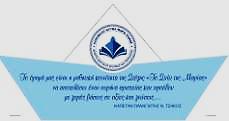 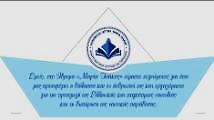 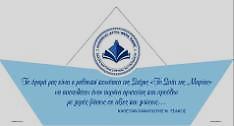 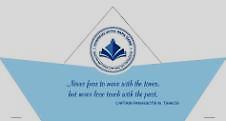 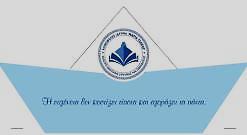 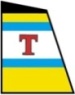 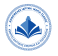 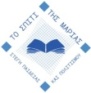 Κοινωφελές Ίδρυμα «Μαρία Τσάκος» -Κέντρο Ναυτικής Έρευνας & ΠαράδοσηςΜιχαήλ Λιβανού 51, 82 132 Χίος, Τ.Θ. 119, Τηλ:22710 82777, Fax:22710 81979, www.mariatsakosfoundation.gr,  Email:contact@mariatsakosfoundation.gr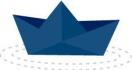 «Πορεία Αριστείας»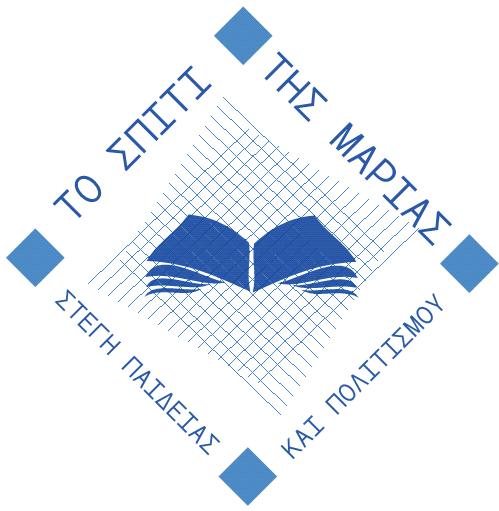 «Ταξίδι στη θάλασσα της γνώσης»Eορτή Λήξηςτου Διδακτικού Έτους 2015-16&Αποχαιρετισμός των ΑποφοίτωνΠαρασκευή, 17 Ιουνίου 2016ώρα 8μ.μ.ΠρόγραμμαΚαλωσόρισμα στην είσοδο - δωράκι Χαιρετισμοί:Μανώλης Κουκούλης, Διευθυντής της Μαθητικής Στέγης.Παύλος Καλογεράκης, Διευθυντής του  Ιδρύματος.Στράτος Σταυρινός, Μέλος της Συμβουλευτικής Ομάδας.Αδαμαντίνη Χανή,  Γονέας τελειόφοιτου μαθητή.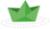 1ο ΤΑΞΙΔΙ ΣΤΗ ΘΑΛΑΣΣΑ ΤΗΣ ΓΝΩΣΗΣ- Σαλπάρισμα Βράβευση εθελοντών Στέγης: Λιγνός Ιωάννης, Φράγκου Μαρία,  Καφρίτσας Σπυρίδων, Παπαλαμπροπούλου Γεωργία, Νέος Ιωάννης, Σκιαδά Αναστασία, Κεφάλα Στέλλα Έπαινοι μαθητών: Εργατικότητας, Ευταξίας, Συνεργασίας. 2ο ΤΑΞΙΔΙ ΣΤΗ ΘΑΛΑΣΣΑ ΤΗΣ ΓΝΩΣΗΣ- Εν ΠλώΑποχαιρετισμός από τον  τελειόφοιτο μαθητή Κιουλάφα Ξενοφώντα. Αναμνηστικά στους τελειόφοιτους μαθητές μας.Ευχαριστίες στο προσωπικό: Κουντουρούδα Κυριακή, Κονδύλι Σουζάνα, Βούρλου Μαρία, Κονδύλι Φίλιππα, Παγούδη Ευτυχία Video: Στιγμές από τη ζωή μας τη χρονιά που πέρασε στο «Σπίτι της Μαρίας».3ο ΤΑΞΙΔΙ ΣΤΗ ΘΑΛΑΣΣΑ ΤΗΣ ΓΝΩΣΗΣ- ΑγκυροβόλιοΥποστολή Σημαίας – «Κραυγή» της Μαθητικής ΣτέγηςΚέρασμαΤο πρόγραμμα παρουσιάζει η Φιλόλογος, κ. Μαρία ΠαππάΠρόσκλησηΣας προσκαλούμε στην εορτή λήξηςτου διδακτικού έτους 2015-16 καιτου αποχαιρετισμού των αποφοίτων μας, την 17η Ιουνίου 2016και ώρα 8 το απόγευμαστον κήπο της Στέγης.Θα είναι ιδιαίτερη χαράκαι τιμή για όλους μας η παρουσία σας.Μετά τιμής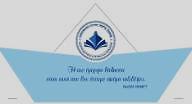 Οι Διευθυντές, οι μαθητές και το προσωπικό